2018 Downtown Container Sponsor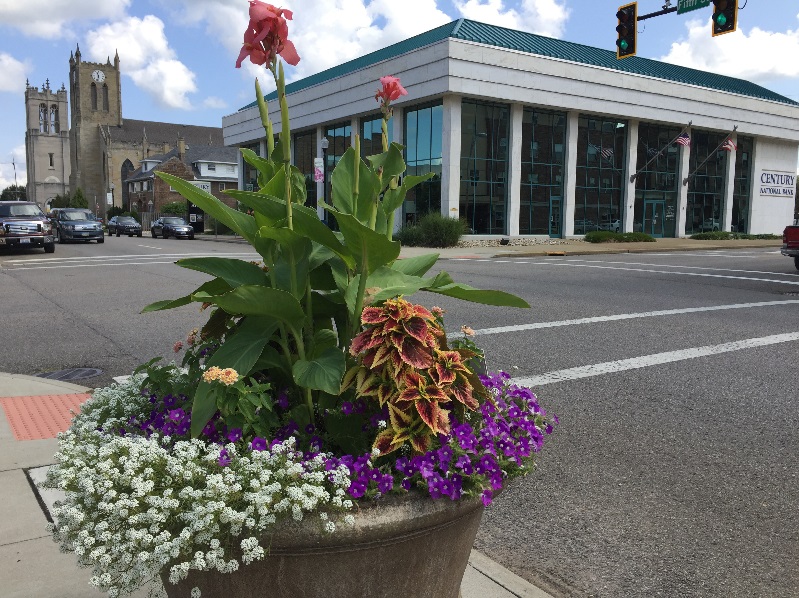 Garden Society Supporters	We will be celebrating 15 years as a gardening organization that not only educates but enriches the community with color and beauty. We began with just 40 containers scattered around the community that went virtually without flowers. Today, with the help of many businesses and members and individuals who love to see a beautiful city and community, we will be planting 159 containers as well as the Y-Bridge. We have received much recognition for our efforts this past year and it would not have been possible without your generous support.  We once again are offering an early opportunity to secure a planter for a discount by signing up by February 15th. We will engrave a plaque for you and place it in one of our many locations. After our containers are planted you will receive a letter thanking you for your support and a map with the location of your plaque. Our members visit the planters on a weekly basis to prune and fertilize and they do quite well into October. Only part of our planters are irrigated and we must hire an individual to help us water. This is a major part of our budget. You can be a part of the 2018 summer beautification of downtown by downloading the form and sending in your sponsorship. We accept donations as well for the Y-Bridge. Just indicate on the form your amount. Our 15th year “Spring Garden Symposium” is March 3, 2018. Save the date!Muskingum Valley Garden Society- Downtown Container Sponsor 2018ORDER FORM for Downtown Containers (Order by Feb 15th for discount)Name	____________________________________  Phone	_____________E-Mail __________________________Address____________________________________		_____________________________________Option A.Cost 90.00 per container (name as it would appear on plaque)			Sponsored by______________________________________________________________________________________Number _______		Total Amt.____________Option B. Order a container with the following format;Cost 90.00 eachIn Memory of(name)  __________________________ Total_________Happy Birthday(name)  _________________________ Total_________Happy Anniversary(name)  ________________________ Total _________Make checks payable to: Muskingum Valley Garden Society					MAIL TO :     Muskingum Valley Garden Society		P.O. Box 2688Zanesville, Oh 43702I would like to make a donation for the y-Bridge basket _____________AMT.